ข่าวประจำวันจันทร์ที่ 11 เมษายน 2559 (หน้าที่ 14)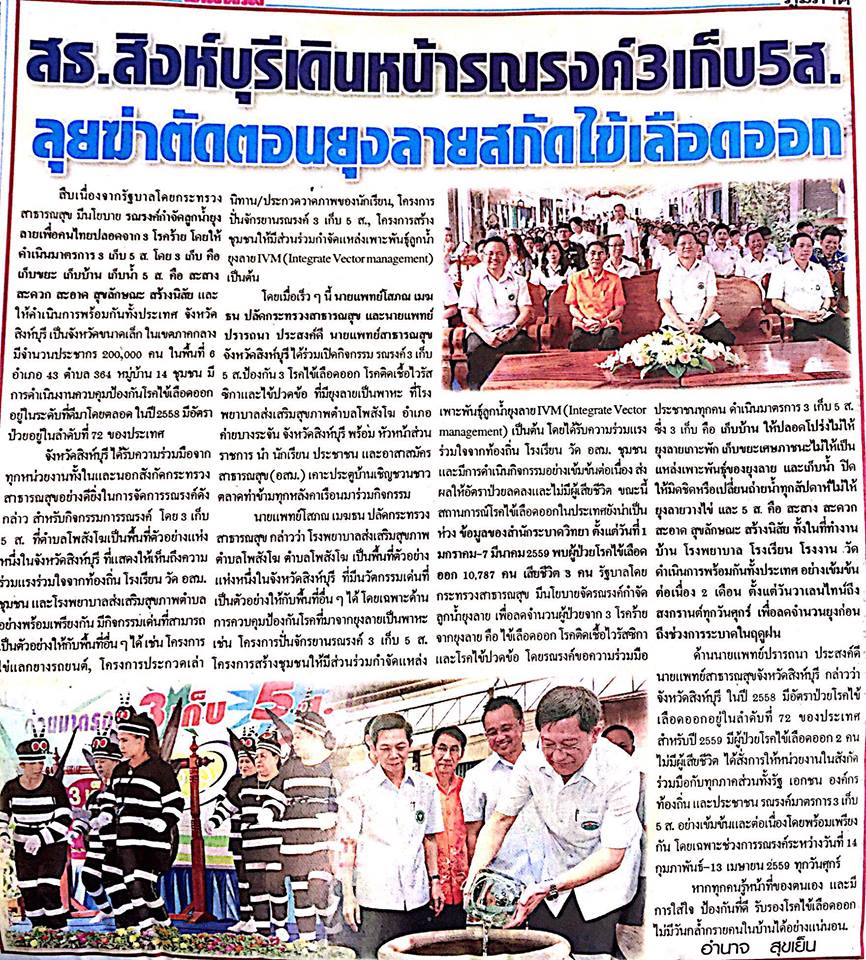 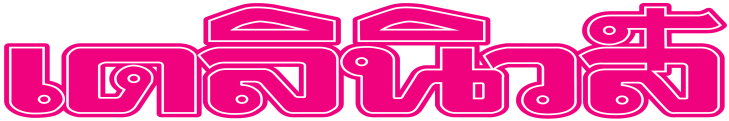 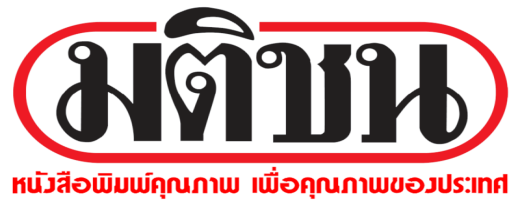 ข่าวประจำวันจันทร์ที่  11 เมษายน 2559 (หน้าที่ 28 )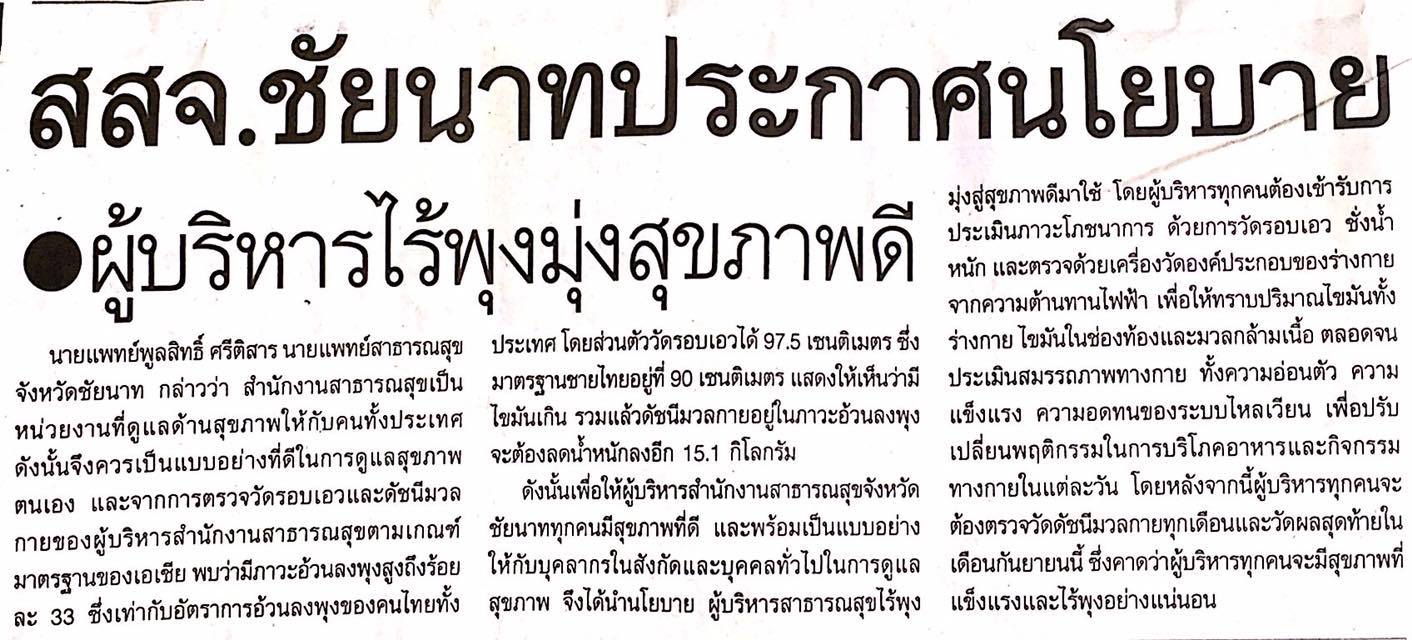 